                             Обзорный план публичного сервитута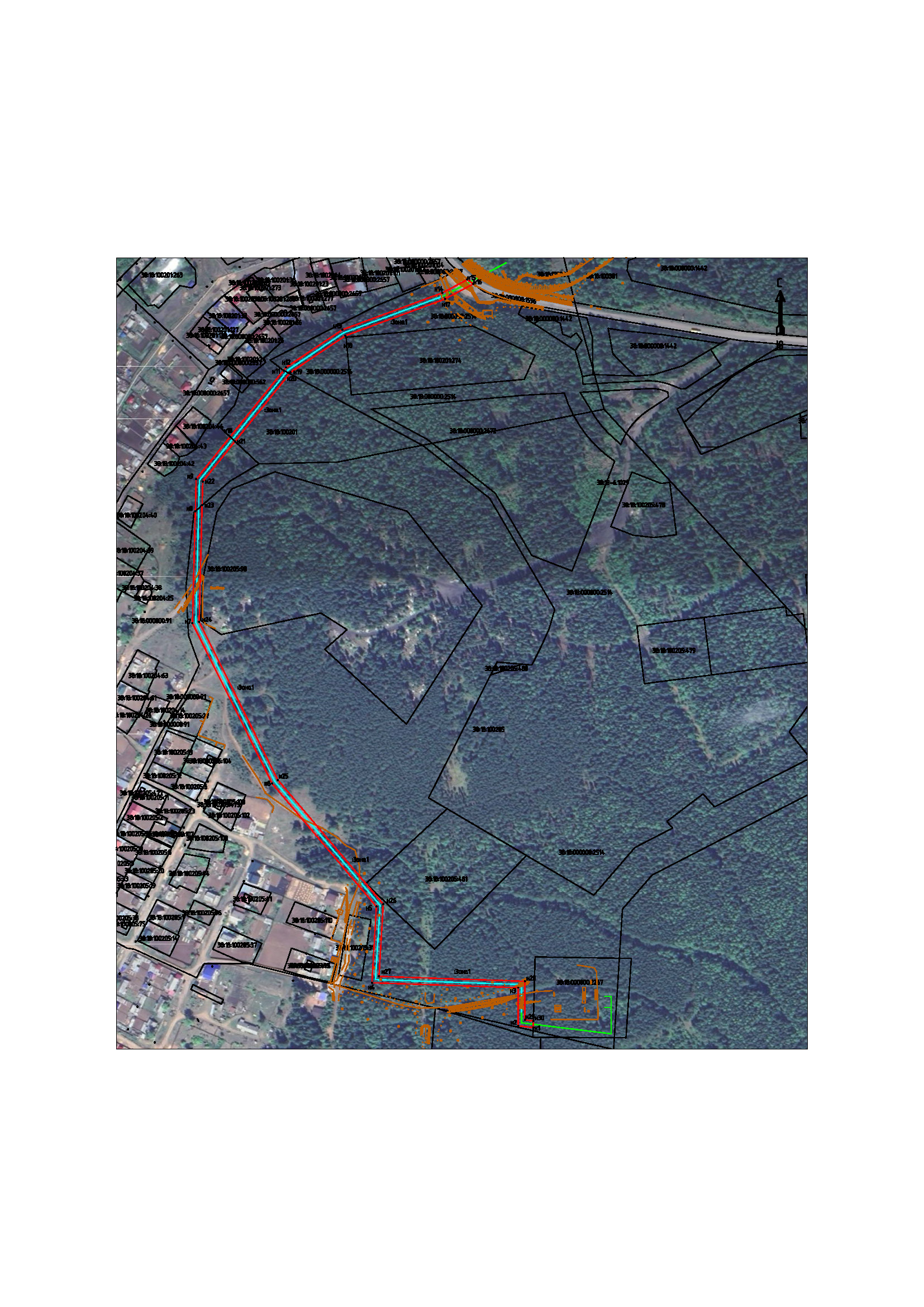                              Обзорный план публичного сервитутаУсловные обозначения:Условные обозначения::Зона1- обозначение образуемого публичного сервитута- образуемая граница публичного сервитута- планируемое размещение сооружения, объект электросетевого хозяйства: 2хКЛ 6 кВ- планируемое размещение сооружения, объект электросетевого хозяйства: двухцепная ВЛЗ 6 кВ- существующая часть границы, имеющаяся в ЕГРН, сведения о которой достаточны для определения ее местоположения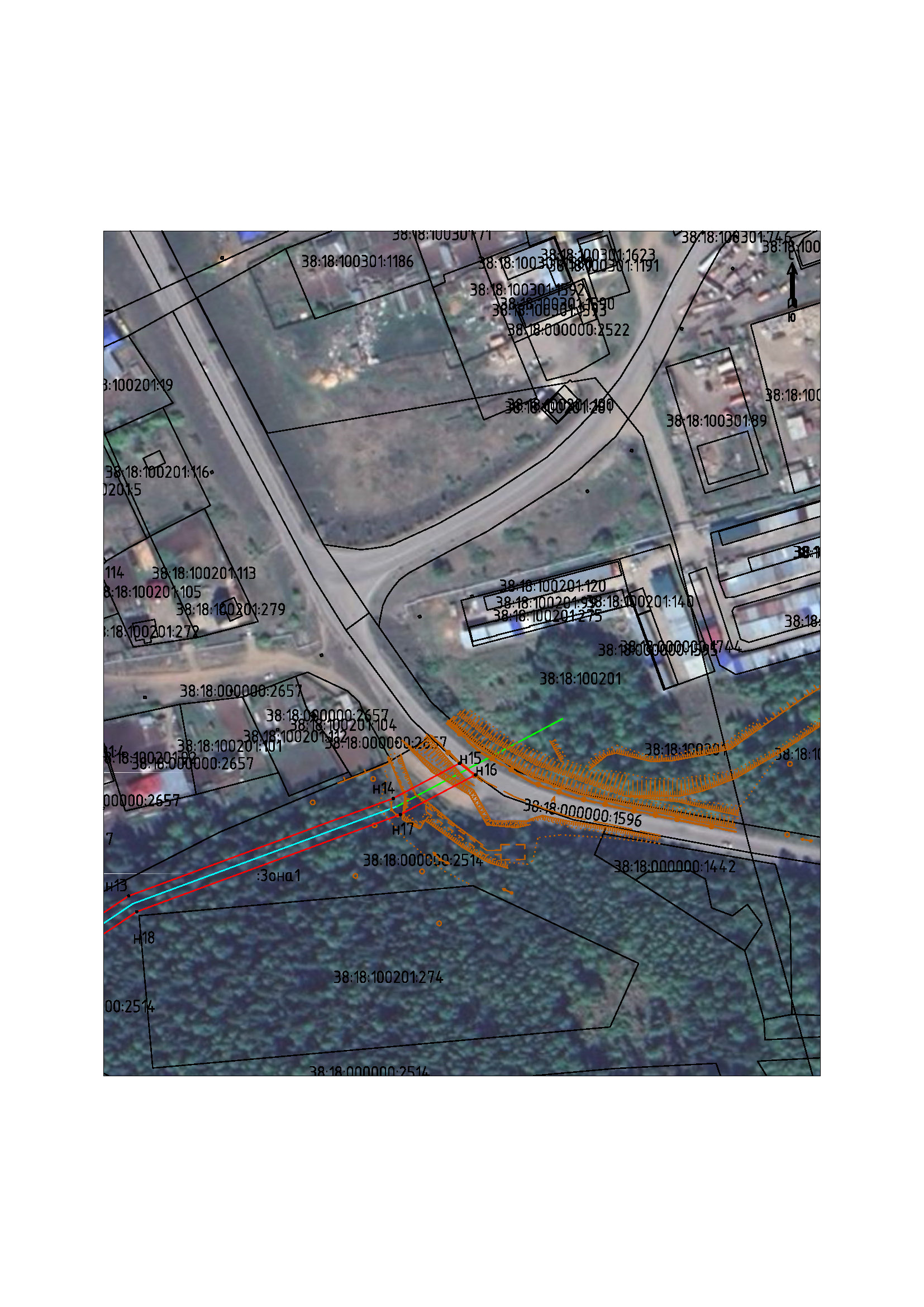 Масштаб 1:2000Масштаб 1:2000Условные обозначения:Условные обозначения::Зона1- обозначение образуемого публичного сервитута- образуемая граница публичного сервитута- планируемое размещение сооружения, объект электросетевого хозяйства: 2хКЛ 6 кВ- планируемое размещение сооружения, объект электросетевого хозяйства: двухцепная ВЛЗ 6 кВ- данные геодезической сьемки- существующая часть границы, имеющаяся в ЕГРН, сведения о которой достаточны для определения ее местоположениян1- обозначение характерной точки образуемой границы публичного сервитута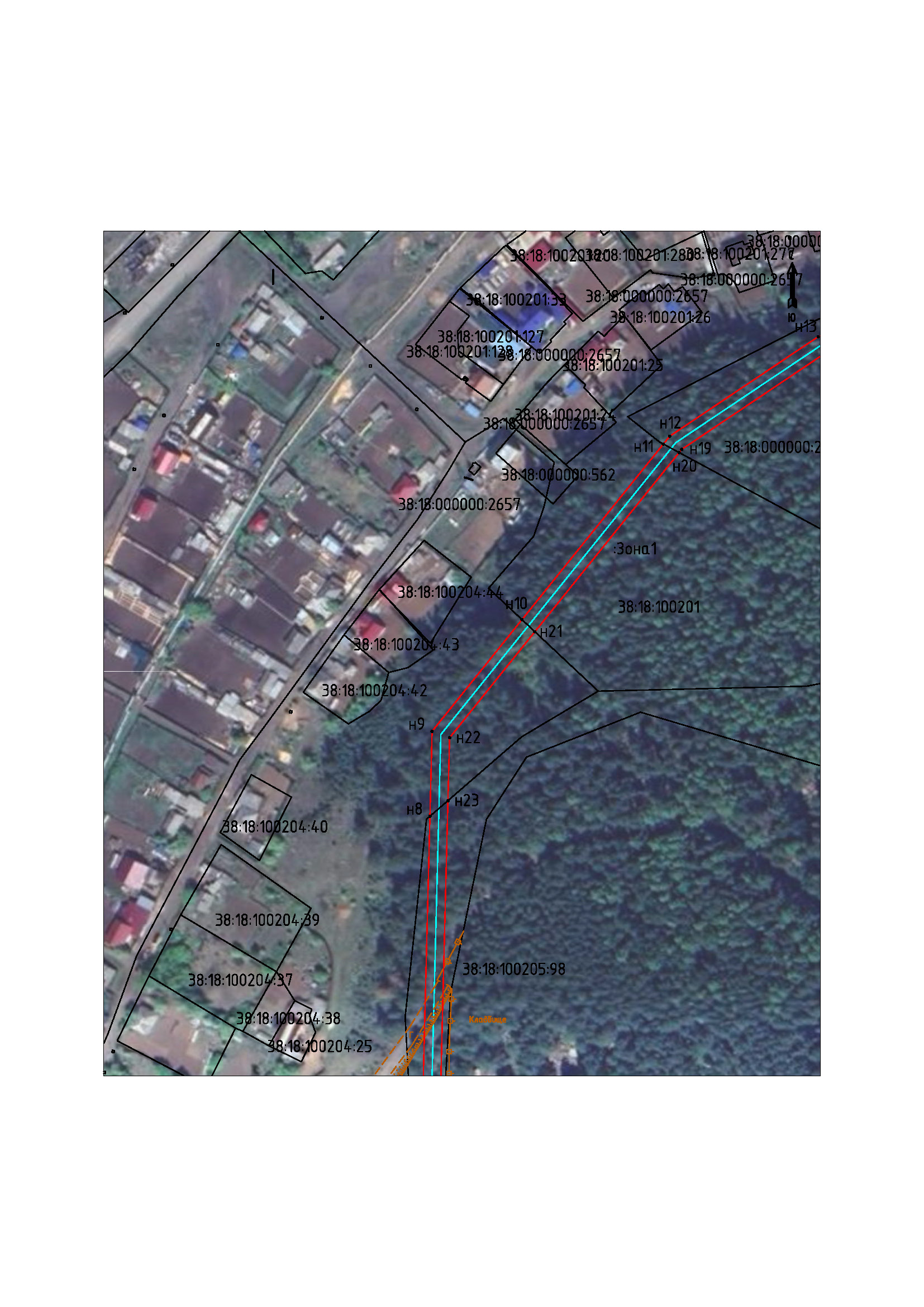 Масштаб 1:2000Масштаб 1:2000Условные обозначения:Условные обозначения::Зона1- обозначение образуемого публичного сервитута- образуемая граница публичного сервитута- планируемое размещение сооружения, объект электросетевого хозяйства: 2хКЛ 6 кВ- планируемое размещение сооружения, объект электросетевого хозяйства: двухцепная ВЛЗ 6 кВ- данные геодезической сьемки- существующая часть границы, имеющаяся в ЕГРН, сведения о которой достаточны для определения ее местоположениян1- обозначение характерной точки образуемой границы публичного сервитута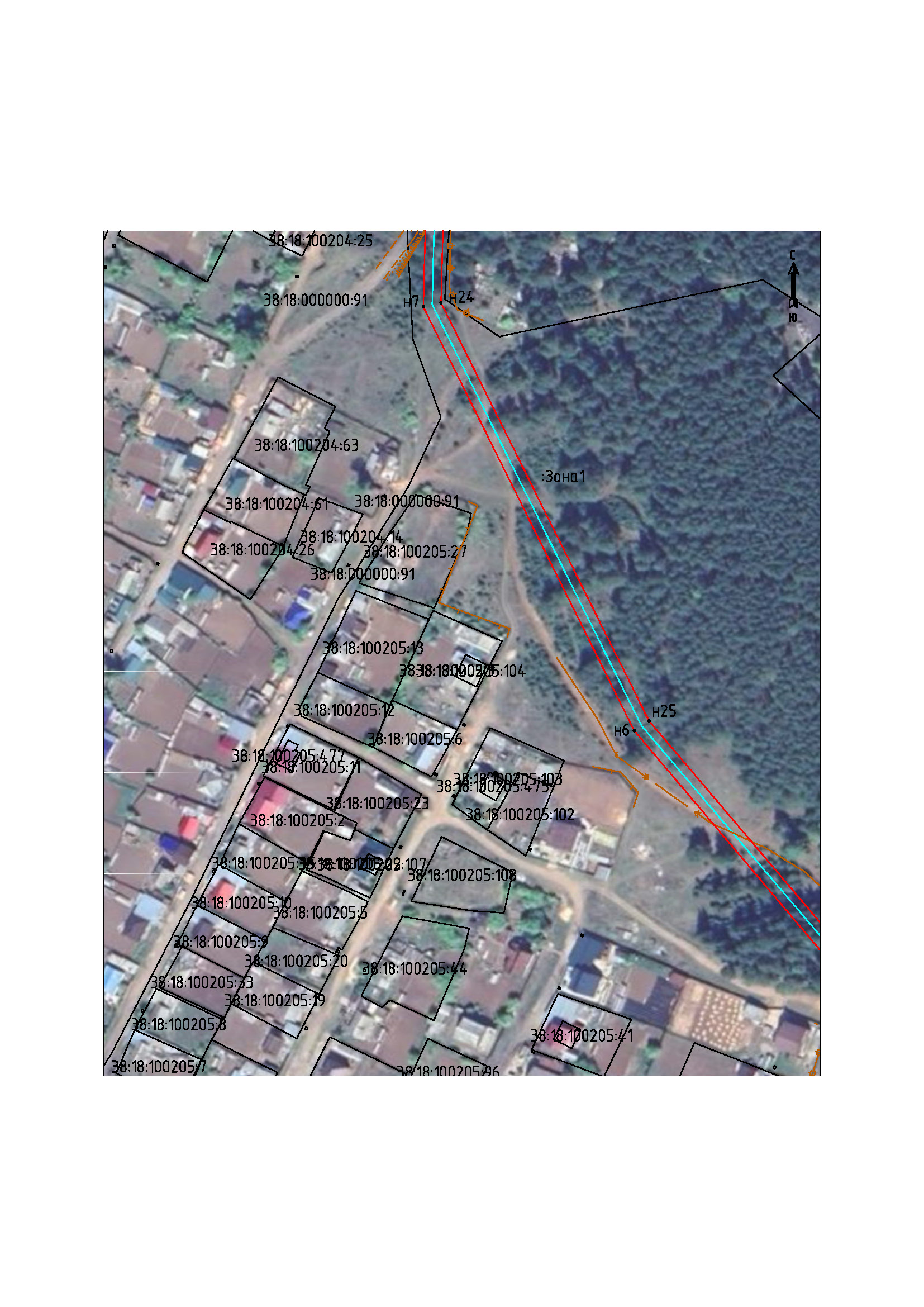 Масштаб 1:2000Масштаб 1:2000Условные обозначения:Условные обозначения::Зона1- обозначение образуемого публичного сервитута- образуемая граница публичного сервитута- планируемое размещение сооружения, объект электросетевого хозяйства: 2хКЛ 6 кВ- планируемое размещение сооружения, объект электросетевого хозяйства: двухцепная ВЛЗ 6 кВ- данные геодезической сьемки- существующая часть границы, имеющаяся в ЕГРН, сведения о которой достаточны для определения ее местоположениян1- обозначение характерной точки образуемой границы публичного сервитута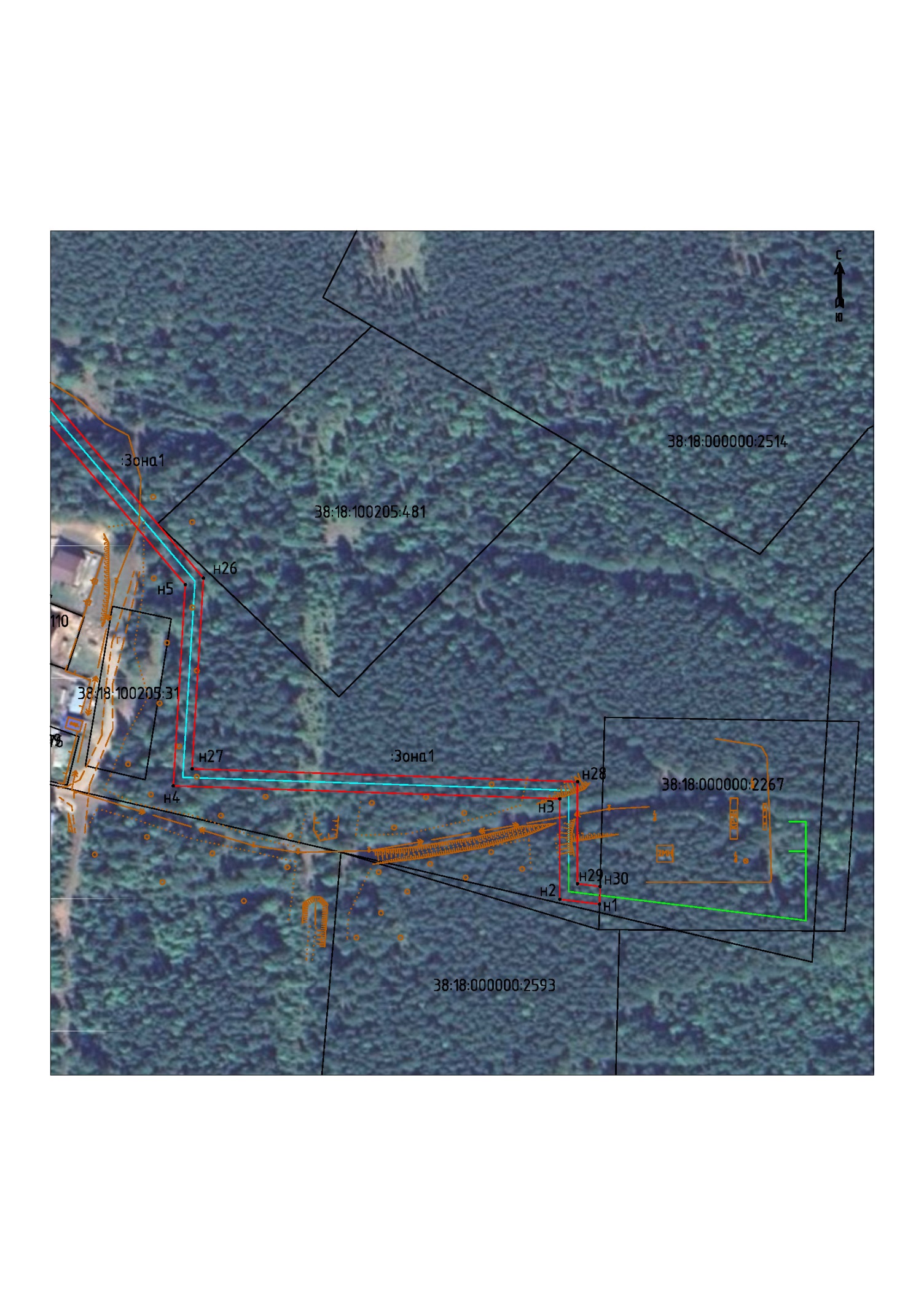 Масштаб 1:2000Масштаб 1:2000Условные обозначения:Условные обозначения::Зона1- обозначение образуемого публичного сервитута- образуемая граница публичного сервитута- планируемое размещение сооружения, объект электросетевого хозяйства: 2хКЛ 6 кВ- планируемое размещение сооружения, объект электросетевого хозяйства: двухцепная ВЛЗ 6 кВ- данные геодезической сьемки- существующая часть границы, имеющаяся в ЕГРН, сведения о которой достаточны для определения ее местоположениян1- обозначение характерной точки образуемой границы публичного сервитута